 I Z S T O P N A   I Z J A V A Spodaj podpisani/a ________________________________________________,                                                                                                    (ime in priimek) rojen/a __________________________________________________________,                                                (datum in kraj rojstva) stanujoč/a________________________________________________________ _________________________________________________________, (stalni naslov bivališča ter poštna številka in pošta) izjavljam, da prostovoljno odstopam od članstva v TURISTIČNEM DRUŠTVU KAMNICA in imam poravnane vse obveznosti do društva. Datum:______________________                  Podpis : ____________________Prosimo, da odstopno izjavo oddate na sedežu društva (Turistično društvo Kamnica, Vrbanska cesta 101, 2351 Kamnica).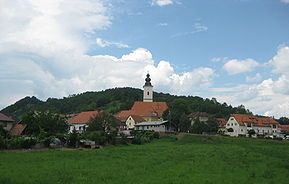 TURISTIČNO DRUŠTVO KAMNICAVrbanska cesta 1012351 Kamnica